Caros Encarregados de EducaçãoEspero qua as Famílias se encontrem todas bem!Porque estamos na Primavera, a  história desta semana fala de uma árvore e da relação de amizade e o amor incondicional da natureza.Mais uma vez, espero que gostem!                                                                                                                https://www.youtube.com/watch?v=funx5wSCzDEFiquem bem! A situação está a melhorar!A Educadora Ana Paula da Rocha Vaz Alves Correia Ribeiro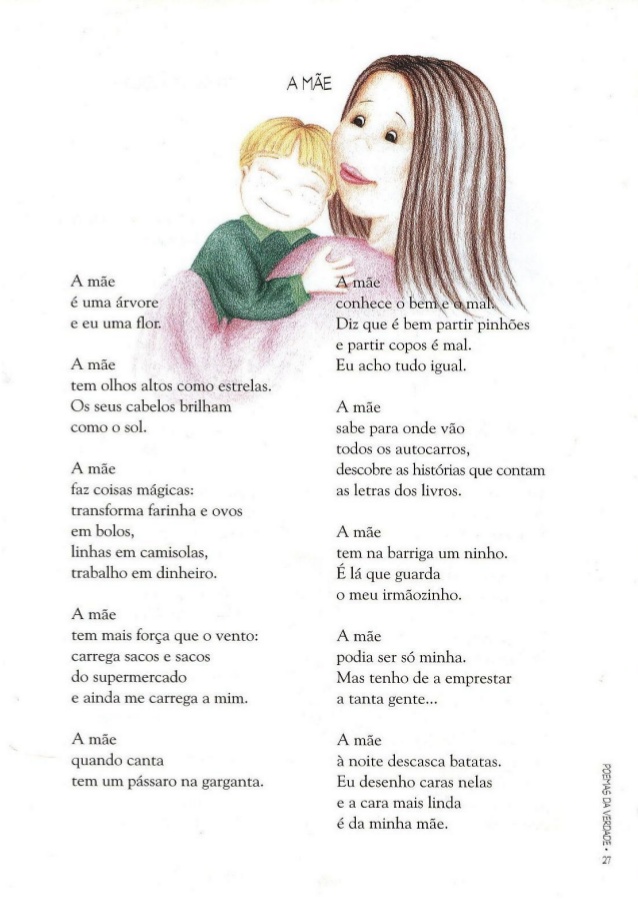 